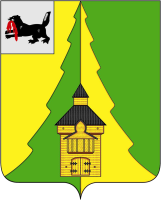  Иркутская областьНижнеилимский районКонтрольно-счетная палатаНижнеилимского муниципального района_____________________________________________________________________________________===========================================================================От 16 апреля 2015 года                                                                                 г. Железногорск-ИлимскийЗаключение № 01-10/1 по результатам внешней проверкигодового отчета об исполнении бюджета Соцгородского сельского поселения Нижнеилимского района за 2014 год.Заключение на отчет об исполнении бюджета Соцгородского сельского поселения за 2014 год подготовлено на основании Соглашения о передаче полномочий Думой Соцгородского сельского поселения Контрольно-счетной палате Нижнеилимского муниципального района от 25 ноября 2013 года № 1, Положением о бюджетном процессе в Соцгородском сельском поселении (далее – Положение о бюджетном процессе), Положением о Контрольно-счетной палате Нижнеилимского муниципального района.Согласно п. 3 ст. 264.4 Бюджетного кодекса РФ (далее – БК РФ) отчет об исполнении местного бюджета для подготовки заключения на него предоставляется не позднее 1 апреля текущего года. Годовая бюджетная отчетность за 2014 год, проект решения Думы Соцгородского сельского поселения «Отчет об исполнении бюджета Соцгородского сельского поселения МО за 2014 год»  (далее – Отчет об исполнении бюджета или проект решения) представлен в Контрольно-счетную палату Нижнеилимского муниципального района (далее – КСП района, Контрольно-счетная палата) 25 марта 2015 года, что соответствует норме закона.    В соответствии с п. 2 ст. 264.4 БК РФ внешняя проверка годового отчета об исполнении местного бюджета осуществляется контрольно-счетным органом муниципального образования в порядке, установленном муниципальным правовым актом представительного органа муниципального образования, с соблюдением требований БК РФ и с учетом особенностей, установленных федеральными законами. По запросу КСП района, указанный порядок  не представлен. По составу и полноте форм бюджетная отчетность представлена, в целом, в объеме форм, предусмотренных ст. 264.1 БК РФ и Инструкцией о порядке составления и представления годовой, квартальной и месячной отчетности об исполнении бюджетов бюджетной системы Российской Федерации, утвержденной Приказом Минфина РФ от 28.12.2010 № 191н (далее – Инструкция № 191н).Бюджет сельского поселения на 2014 год утвержден Решением Думы Соцгородского СП от 16.12.2013 № 46 по расходам в сумме 7 351,4 тыс. рублей, исходя из прогнозируемо объема доходов в сумме 7 296,4 тыс. рублей, дефицит бюджета поселения составил в сумме 55,0 тыс. рублей.В течение года в первоначальное решение о бюджете поселения вносились соответствующие изменения и дополнения 4 раза. С учетом вносимых корректировок окончательно был утвержден бюджет с общим объемом годовых назначений расходной части в сумме 9 347,2 тыс. рублей, доходной части в сумме 9 310,34 тыс. рублей, дефицит бюджета - 36,86 тыс. рублей.            Согласно п. 3 ст. 92.1 БК РФ дефицит бюджета поселения не должен превышать 5 процентов утвержденного общего годового объема доходов бюджета без учета утвержденного объема безвозмездных поступлений. Первоначальный бюджет был утвержден с дефицитом 5% (55/1102,6*100%), на конец года дефицит составил 3,1 % (36,86/1172,3*100%). Исполнение бюджета Соцгородского сельского поселения за 2014 год.Согласно годовому отчету об исполнении бюджета поселения за 2014 год исполнение по основным характеристикам составило (Таблица №1):Таблица №1.	Бюджет Соцгородского СП исполнен в 2014 году с профицитом – с превышением доходов над расходами в сумме 99,9 тыс. рублей. Доходы исполнены на 99%, расходы на 97% от утвержденных показателей бюджета поселения.           Исполнение бюджетных назначений по доходам бюджета поселения в 2014 году составили 9 184,3 тыс. рублей или 99% от утвержденных бюджетных назначений. К уровню 2013 года поступление доходов в бюджет поселения составило 101,7%. Расходы бюджета поселения исполнены в сумме 9 084,4 тыс. рублей, что составляет 97% к уточненным бюджетным назначениям, к уровню 2013 года исполнение составило 96%.           Динамику исполнения бюджета поселения можно проследить по годам (Рисунок № 1). (тыс. рублей).	 В 2014 году, как и в прошлые годы, основными источниками доходов бюджета поселения являются безвозмездные поступления от других бюджетов бюджетной системы РФ (Таблица № 1).Таблица №1.Тыс. рублей.         Налоговые доходы  увеличились по сравнению с 2013 годом на 68%, в том числе увеличилось поступление налога на доходы физических лиц на 4,7 %, налога на имущество – на 50 %, государственная пошлина осталось на прежнем уровне (10 тыс. рублей).           В результате проведенной проверки проекта решения «Об утверждении отчета об исполнении бюджета Соцгородского сельского поселения МО за 2014 год» (приложение № 2) и годовой бюджетной отчетности за 2014 год, КСП района установлено в проекте решения несоответствие кода бюджетной классификации, а также числовых показателей по утвержденным бюджетным назначениям и исполнению,  в сумме 488 тыс. рублей и  391 тыс. рублей по платежам «Налогам на товары (работы, услуги), реализуемые на территории Российской Федерации». Неналоговые доходы в 2014 году по сравнению с 2013 годом снизились на 99,8 %, в том числе: доходы от использования имущества – на 93,4%, доходы от продажи материальных и нематериальных активов на 24 тыс. рублей и составили 0 тыс. рублей. Вместе с тем, доходы от оказания платных услуг увеличились на 16,6%. Объем собственных доходов бюджета сельского поселения в 2014 году составил 9 103 тыс. рублей или 99,1% в общей сумме доходов бюджета и исполнен на 98,6%, что соответствует данным представленной годовой отчетности Соцгородского СП. К уровню 2013 года исполнение составляет 101,7%. Увеличение обусловлено увеличением объема субсидий, субвенции и неналоговых доходов.В структуре доходов бюджета поселения (Рисунок № 2) налоговые доходы занимают 11,4 % в общем объеме доходов бюджета и исполнены на 90,9% от уточненных бюджетных назначений. Удельный вес неналоговых доходов в общем объеме доходов поселения составляет 0,2%. Наибольший удельный вес в структуре доходов за 2014 год составляют субсидий (65,8%), дотации на выравнивание уровня бюджетной обеспеченности (21,7%).Рисунок №  2.           В структуре доходов, поступивших в бюджет поселения в 2014 году, налоговые и неналоговые доходы занимают 11,6%  и исполнены на 91%.	Поступление НДФЛ, как основного источника, формирующего собственную доходную базу местного бюджета и наиболее стабильного, в бюджет поселения в 2014 году, увеличилось по сравнению с 2013 годом на 29 тыс. рублей; по доходам от использования имущества, находящегося в государственной или муниципальной собственности по сравнению с 2013 годом увеличилось на 2 тыс. рублей. Вместе с тем, выполнение уточненных плановых значений по доходам от использования имущества составило всего 58%.Арендная плата за земельные участки, собственность на которые не разграничена, распределяется между МО «Нижнеилимский район» и поселениями по нормативу, установленному ст. 62 БК РФ (50% на 50%). Договора аренды на эти участки с юридическими и физическими лицами заключает Департамент по управлению муниципальным имуществом администрации Нижнеилимского муниципального района (далее -Департамент).            Согласно информации, представленной Департаментом, по состоянию на 01.01.2015 года задолженность по арендной плате по действующим договорам аренды земельных участков составила 1 381,6 тыс. рублей. Основная часть просроченной задолженности по арендной плате  возникла у ООО «Шумиловский леспромхоз». Департаментом ведется претензионно-исковая работа о взыскании задолженности с указанного арендатора. Решением Арбитражного суда Иркутской области от 18.03.2015г. № А19-139/2015 принято решение о взыскании с ООО «Шумиловский леспромхоз» суммы: 1 199,7 тыс. рублей – арендной платы, 263,2 тыс. рублей – неустойки.  	Безвозмездные поступления составили 8 117 тыс. рублей или 88,4% к общему объему поступивших доходов. Исполнение по данному источнику доходов к уровню 2013 года составило 99%.	Расходная часть бюджета сельского поселения в соответствии с данными годовой бюджетной отчетности исполнена в 2014 году в сумме 9 084,0 тыс. рублей или 97 % к уточненным бюджетным назначениям, по сравнению с 2013 годом – 96 % (Таблица № 2).Таблица № 2.Тыс. руб.Формирование расходных обязательств в соответствии со ст. 87 Бюджетного кодекса Российской Федерации в Соцгородском сельском поселении осуществляется на основе реестра расходных обязательств. Постановлением администрации от 08.08.2012 № 44 утверждено Положение о порядке ведения реестра расходных обязательств Соцгородского сельского поселения (далее – Порядок ведения реестра расходных обязательств).             Представленный для внешней проверки реестр расходных обязательств Соцгородского СП (далее – реестр) показал, что числовые показатели 2013-2017 г.г. соответствуют  бюджетным назначениям по исполнению бюджета 2013 года, утвержденным бюджетным ассигнованиям 2014 года и фактическому исполнению за 2014 год. Следует отметить, что реестр расходных обязательств содержит расходные обязательства по исполнению полномочий, переданных поселением администрации Нижнеилимского муниципального района, при этом в  реестре не указаны номер и дата соглашения о передаче данных полномочий, срок действия указанного документа. В реестре присутствуют расходные обязательства, не имеющие цифрового значения. Данные расходные обязательства следует исключать из реестра.КСП района представлены для проведения экспертно-аналитического мероприятия бюджетные росписи Соцгородского СП за 2014 год. При выборочной проверке установлено, что показатели сводной бюджетной росписи на 2014 год соответствуют показателям бюджета поселения на 2014 год, показатели уточненной сводной бюджетной росписи по состоянию на 31.12.2014г. соответствуют показателям уточненного бюджета поселения на 2014 год.Анализ исполнения расходов бюджета показал, что большая часть бюджетных ассигнований направлена на «Общегосударственные вопросы» и «Культуру, кинематографию». Согласно Указаниям  о порядке применения бюджетной классификации Российской Федерации, утвержденной Приказом Минфина РФ от 01.07.2013 № 65н (с изм. и доп., вступ. в силу с 01.01.2015) КСП района рекомендует привести в соответствие наименование раздела «Культура и кинематография», указанного в Приложении № 5 к решению об исполнении бюджета (указать «Культура, кинематография»).Удельный вес расходов в 2014 году по разделам «Национальная оборона», «Жилищно-коммунальное хозяйство» и «Национальная экономика» в общем объеме расходов составил менее пяти процентов. Уменьшение расходов по сравнению с 2013 годом произошло по разделам «Национальная экономика»  на 48,5 %, «Жилищно-коммунальное хозяйство» на 68,4 %, в связи с уменьшением объема субсидий, выделяемых бюджету поселения.Наиболее наглядно исполнение бюджета поселения по расходам отражено в графике на рисунке № 3.Анализ исполнения расходов бюджета по разделам бюджетной классификации показал следующее:Бюджетные расходы по разделу «Общегосударственные вопросы» составили 5 479 тыс. рублей или 99% от плановых расходов. В ходе исполнения бюджета плановые ассигнования по данному разделу были увеличены на 33,9% или на 1 388,4 тыс. рублей к первоначальному плану. Расходы на содержание главы МО и специалистов администрации исполнены в сумме 4 938,76 тыс. рублей или 100%.  	Среднесписочная численность работников органов местного самоуправления на 01.01.2014 года за 2014 год составила 17 штатных единиц, по состоянию на 03.10.2014 года – 18,5 штатных единиц. Норматив общей численности администрации  поселения, установленный в соответствии с Методическими рекомендациями по определению численности работников местной администрации (исполнительно-распорядительного органа муниципального образования) в Иркутской области, утвержденными Приказом министерства экономического развития и промышленности Иркутской области от 28.11.2012 года № 57-мпр, не превышен.Расходы по переданным полномочиям исполнены в сумме 512 тыс. рублей, на другие общегосударственные вопросы – 28 тыс. рублей	Бюджетные назначения по разделу «Национальная оборона» исполнены в сумме 79,6 тыс. рублей или 100 % к плану и были направлены на осуществление первичного воинского учета на территории муниципального образования.	Расходные обязательства местного бюджета по разделу «Национальная экономика» исполнены в сумме 334 тыс. рублей, что составляет 64% от плановых показателей на 2014 год.		По подразделу «Дорожные фонды (дорожное хозяйство)» расходы осуществлены в сумме 300,2 тыс. рублей (62% от плановых назначений). Средства израсходованы на выполнение работ по ямочному ремонту дорог внутри Соцгородского СП согласно договорам гражданско-правого характера.	По подразделу «Другие вопросы в области национальной экономики»  бюджетные средства в сумме 34,2 тыс. рублей (100,0% от плановых назначений) были направлены на разработку документов территориального планирования и подготовки генерального плана Соцгородского СП.	Расходы по разделу «Жилищно-коммунальное хозяйство» исполнены в сумме 205 тыс. рублей или 100% от плановых назначений. В соответствии с определенными Федеральным законом от 06.10.2003 № 131-ФЗ «Об общих принципах организации местного самоуправления в Российской Федерации» вопросами местного значения, в муниципальном образовании осуществлялись расходы на  оплату уличного освещения в сумме 178,3  тыс. рублей, на выполнение работ по уборке мусора на территории поселения в сумме 26,7 тыс. рублей.       	Общая сумма расходов по разделу «Культура, кинематография» составила  2 986,2 тыс. рублей (99% от плана). Наибольший объем бюджетных средств по указанному разделу направлен на исполнение расходов на оплату труда с начислениями (2 812,8 тыс. руб. или 99%). Из Министерства культуры и архивов Иркутской области была получена субсидия на осуществление денежных выплат по заработной плате и начислениям на нее работникам культуры в сумме 1 968,5 тыс. руб., средства местного бюджета исполнены в сумме 1 017,7 тыс. рублей. Расходы на оплату льготного проезда, коммунальные услуги, прочие услуги, приобретение материальных запасов исполнены  в сумме 172,8 тыс. руб. Анализ степени полноты бюджетной отчетности Соцгородского СП, ее соответствие требованиям нормативных правовых актов по составу и содержанию. Проверка внутренней согласованности форм бюджетной отчетности           По запросу КСП района Администрацией Соцгородского СП была представлена консолидированная бухгалтерская отчетность по исполнению бюджета Соцгородского сельского поселения и пояснительная записка к ней, в составе форм, предусмотренных Инструкцией о порядке составления и представления годовой, квартальной и месячной отчетности об исполнении бюджетов бюджетной системы, утвержденной Приказом Минфина РФ от 28.12.2010 № 191н. Годовая отчетность подписана Главой поселения Романовым М.С. и ведущим специалистом Распутиной Л.Л., прошнурована и пронумерована.          Согласно п. 7 Инструкции № 191н, перед составлением годовой бюджетной отчетности должна быть проведена инвентаризация активов и обязательств в установленном порядке. Кроме того, в соответствии со ст. 11 Федерального закона от 06.12.2011 № 402-ФЗ «О бухгалтерском учете», «Методическими указаниями по инвентаризации имущества и финансовых обязательств», утвержденных приказом Минфина РФ от 13.01.1995 № 49, проведение инвентаризации обязательно перед составлением годовой бухгалтерской отчетности (кроме имущества, инвентаризация которого проводилась не ранее 1 октября отчетного года). Вместе с этим, Контрольно-счетной палате  Администрацией поселения и  МКУК «Фортуна» были представлены инвентаризационные описи, датированные 26 марта 2015 года, при этом сроки проведения инвентаризации товароматериальных ценностей, обязательств, указанные в Распоряжениях Администрации поселения о проведении инвентаризации с 12.01.2015г. по 16.01.2015г. В связи с тем, согласно п.3 Инструкции № 191н отчетным периодом является календарный год с 1 января по 31 декабря 2014 года, то результаты инвентаризации Администрации Соцгородского СП и учреждения культуры, не могут быть приняты к учету. Таким образом, достоверность годовой бюджетной отчетности не подтверждена результатами инвентаризации имущества и финансовых обязательств.           Проверка показала, что показатели кассового исполнения доходов и расходов бюджета сельского поселения, источников финансирования дефицита бюджета, отраженные в форме 0503117 «Отчет об исполнении бюджета…» соответствуют показателям ведомости кассовых поступлений и выбытий, представленной УФК по Иркутской области.           Вместе с тем, в ходе экспертно-аналитического мероприятия установлено:- в Справке о наличии имущества и обязательств на забалансовых счетах  ф. 0503130 Баланса на 2014 год не отражены показатели по учету имущества по счетам: 09 «Запасные части к транспортным средствам, выданные взамен изношенных» на сумму 31 190 рублей; 21 «Основные средства стоимостью до 3000 рублей включительно в эксплуатации» на сумму 114 806 рублей.	Представленная Пояснительная записка в составе годовой консолидированной бюджетной отчетности не в полной мере соответствует требованиям Инструкции № 191н:- не представлены формы, являющиеся неотъемлемой частью Пояснительной записки (Таблица № 5, Таблица № 6, Таблица № 7, ф. 0503161, ф. 0503163, ф. 0503164).	Кредиторская задолженность бюджета Соцгородского СП за 2014 год по отношению к 01.01.2014г. увеличилась на 74,84% и составила на 01.01.2015г. – 688 517,74 рублей (на 01.01.2014г. – 393 806,89 рублей). Кредиторская задолженность является текущей.            Дебиторская задолженность составила 4 459,1 рублей. Данные дебиторской и кредиторской задолженности, отраженные в ф.0503169 соответствуют показателям, указанным в Балансе (ф. 0503130). Проверка правильности составления  бюджетных сметВ соответствии со статьей 221 БК РФ бюджетная смета казенного учреждения составляется и ведется в порядке, определенном главным распорядителем бюджетных средств. Соответствующий порядок разработан и утвержден Распоряжением Администрации Соцгородского СП от 31.03.2013 № 10 «Об утверждении Порядка составления, утверждения и ведения бюджетных смет Администрации Соцгородского сельского поселения Нижнеилимского района и подведомственного казенного учреждения».                 Утвержденные показатели бюджетной сметы на 2014 год, уточненной бюджетной сметы на 2014 год соответствуют утвержденным лимитам бюджетных обязательств поселения. Организация финансового контроля в муниципальном образовании	При оценке состояния внутриведомственного финансового контроля установлено, что в нарушении ст. 269 БК РФ, Администрацией Соцгородского СП не проводилась работа по осуществлению финансового контроля, в том числе текущего в части обеспечения правомерного, целевого, эффективного использования бюджетных средств.  Выводы и предложения:Проект решения Думы Соцгородского сельского поселения «Отчет об исполнении бюджета Соцгородского сельского поселения МО за 2014 год» отражает достоверно кассовое исполнение доходов, расходов за период с 01.01.2014г. по 31.12.2014г.Не изменяя мнения о достоверности отчетности Контрольно-счетная палата Нижнеилимского муниципального района обращает внимание на необходимость проведения работы участниками бюджетного процесса по соблюдению требований бюджетного законодательства при исполнении бюджета Соцгородского сельского поселения, надлежащему ведению бюджетного учета и качественному составлению бюджетной отчетности.Необходимо обратить внимание, что замечания к составлению бюджетной отчетности, выявленные отдельными нарушениями требований Инструкции № 191н, носят технический и аналитический характер и являются основанием для принятия указанных замечаний к сведению с целью повышения качества предоставляемой бюджетной отчетности, а также годового отчета об исполнении бюджета муниципального образования.	На основании изложенного, Контрольно-счётная палата Нижнеилимского муниципального района рекомендует:	- Думе Соцгородского сельского поселения принять решение об утверждении отчёта об исполнении бюджета Соцгородского СП за 2014 год;	- Администрации Соцгородского сельского поселения:	1. осуществлять составление бюджетной отчетности в соответствии с требованиями Инструкции  о порядке составления и представления годовой, квартальной и месячной отчетности об исполнении бюджетов бюджетной системы Российской Федерации от  28.12.2010 № 191н, в части состава и полноты отражения данных и результатов деятельности в пояснительной записке, и заполнение всех форм пояснительной записки;	            2. обеспечить соблюдение порядка составления и  предоставления отчетности в соответствии с действующим законодательством, усилить  контроль за качеством бюджетной и бухгалтерской отчетности подведомственного учреждения;3. обеспечить соблюдение требований законодательства о проведении обязательной инвентаризации имущества и финансовых обязательств (в т.ч. отраженных на забалансовых счетах) перед составлением годовой отчетности;            4. провести работу по оптимизации расходов местного бюджета путем проведения инвентаризации реестра расходных обязательств для выявления расходных обязательств, имеющих недостаточное нормативно-правовое и финансовое обеспечение.Инспектор КСП Нижнеилимского муниципального района	Цепляева А.Р.Основные характеристики бюджетаИсполнено в 2013 году, в тыс. руб.Уточненные бюджетные назначения на 2014 год(Решение Думы от 31.12.2014 № 79),  в тыс. руб.Исполнение бюджета за 2014 годИсполнение бюджета за 2014 годИсполнение бюджета за 2014 годИсполнение бюджета за 2014 годОсновные характеристики бюджетаИсполнено в 2013 году, в тыс. руб.Уточненные бюджетные назначения на 2014 год(Решение Думы от 31.12.2014 № 79),  в тыс. руб.Сумма, в тыс. руб.Отклонения отутверж.бюджета (гр.4-гр.3), в тыс. руб.Исполнение(гр.4/гр.3), в %В % к 2013 году1234567Общий объем доходов, в том числе:9 0309 310,349 184,3- 126,0499101,7МБТ8 2858 138,048 117-21,049998Общий объем расходов9 4759 347,29 084,4-262,89796Дефицит (-)профицит (+)-445-36,86+99,963,04271273ПоказателиИсполнено в 2013 годуУточненные бюджетныеназначенияна 2014 год2014 год2014 год2014 год% исполнения к уровню 2013 годаПоказателиИсполнено в 2013 годуУточненные бюджетныеназначенияна 2014 годСуммаУд.вес в общем объеме доходов% исполнения% исполнения к уровню 2013 годаНалоговые доходы6241153,31 04811,490,9168Неналоговые доходы12119190,21000,2Всего (налоговые и неналоговые доходы)7451 172,31 06711,691143Дотация20241993,54199321,710098Субсидия59426064,26 04365,899,6101,7Итого собственных доходов87119230,049 10399,198,6104,5Субвенции6480,3810,9100,8126,5Прочие МБТ283-----Возврат субсидий, субвенции, МБТ-28-----Итого доходов9 0309 310,349 18410098,6101,7РазделыИсполнено   в 2013 годуУточненные бюджетныеназначенияна 2014 год(РД от 31.12.2014 № 79)Исполнено в 2014 годуИсполнено в 2014 годуИсполнено в 2014 годуИсполнено в 2014 годуИсполнено в 2014 годуРазделыИсполнено   в 2013 годуУточненные бюджетныеназначенияна 2014 год(РД от 31.12.2014 № 79)СуммаОткл-ния от бюджетных назначенийВ % к уточнен.бюджетуУд.вес в общем объеме расходов (%)К исполне-нию 2013 года (%)Всего расходов, в том числе:9 4759 3479 084-2639710096Общегосударст-венные расходы5 0175 509,75479-30,799,460,3109Национальная оборона6479,679,6-1000,81,2Национальная безопасность и правоохранитель-ная деятельность-------Национальная экономика767518,7334-184,764,43,743,5Жилищно-коммунальное хозяйство648204,72050,31002,332Культура и кинематография2 9793 031,52 986-45,598,532,9100Физическая культура и спорт------Обслуживание государственного и муниципального долга-30-3-00